Publicado en Benabarre, Huesca el 29/01/2024 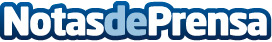 SyA Instalaciones ofrece las claves para mantener la calefacción en invierno y ahorrar energíaAnte la llegada del invierno, SyA Instalaciones comparte consejos esenciales para mantener los hogares cálidos y eficientes, brindando servicios integrales de mantenimiento, actualización y reparación de sistemas de calefacciónDatos de contacto:Adrián Cortes SyA Instalaciones974543323Nota de prensa publicada en: https://www.notasdeprensa.es/sya-instalaciones-ofrece-las-claves-para Categorias: Cataluña Aragón Servicios Técnicos Hogar Sector Energético http://www.notasdeprensa.es